الجمــــهورية الجزائريـــــة الديمقراطيـــــة الشعبيـــــةREPUBLIQUE ALGERIENNE DEMOCRATIQUE ET POPULAIRE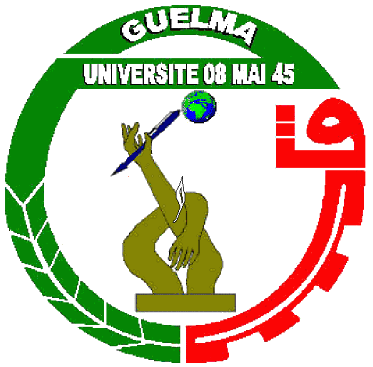 إعــــــــــــــــــــــلان        نعلم جميع الطلبة الحاصلين على شهادة دكتوراه في الفيزياء والراغبين في العمل بصفة مؤقت التقرب إلى إدارة القسم مرفوقين بالوثائق التالية:* شهادة من المؤهل العلمي.* طلب خطي.